Муниципальное образовательное учреждение «Основная общеобразовательная школа с.Ленинское»Энгельсского муниципального района Саратовской области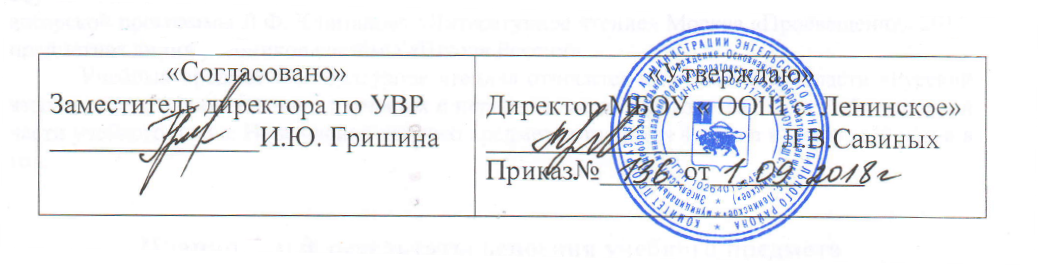 Рабочая учебная программапо учебному курсу «Детская риторика»для обучающихся  2 классана 2018/ 2019 учебныйСоставитель:Чинченко Лилия Андреевнаучитель начальных классовПояснительная запискаРабочая программа по риторике составлена в соответствии с требованиями Федерального государственного образовательного стандарта начального общего образования, утвержденного  приказом  Министерства образования и науки РФ № 373 от 06.10.2009, на основе авторской программы Т.А. Ладыженской, Н.В. Ладыженской «Риторика» Образовательная система «Школа2100». Примерная основная образовательная программа. В 2-х книгах. Книга 1. Книга 2. Начальная школа. Дошкольное образование / Под науч. ред. Д .И. Фельдштейна. -М.: Баласс, 2011.В соответствии с учебным планом  школы на 2016-2017  учебный год рабочая программа составлена на 34 часа (1 час в неделю), что соответствует часам отведенным авторами программы.Планируемые результаты освоения учебного предмета, курсаСодержание учебного предмета, курса.Тематическое планирование№ п/пНазвание разделаКоличество часовПроектная исследовательская деятельностьКоличество и виды контроляОБЩЕНИЕ. (1 часть)              17                                11. Что такое успешное общение. Речь как средство воздействия на мысли, чувства.               222.Чему учит риторика.               333. Как мы говорим.               844. Вежливая просьба.               255. Учусь читать и писать.               2ТЕКСТ. (2 часть)              1661.Тема  и основная мысль.               372. Пересказ.               383. Вежливый отказ.               294. Типы текстов.               1№ п/пТема урокаКоличество часовДата проведенияДата проведенияКорректировка№ п/пТема урокаКоличество часовпо планупо фактуКорректировка	                                                            ОБЩЕНИЕ (I часть – 17 часов)	                                                            ОБЩЕНИЕ (I часть – 17 часов)	                                                            ОБЩЕНИЕ (I часть – 17 часов)	                                                            ОБЩЕНИЕ (I часть – 17 часов)	                                                            ОБЩЕНИЕ (I часть – 17 часов)	                                                            ОБЩЕНИЕ (I часть – 17 часов)РЕЧЬ КАК СРЕДСТВО ВОЗДЕЙСТВИЯ НА МЫСЛИ, ЧУВСТВАРЕЧЬ КАК СРЕДСТВО ВОЗДЕЙСТВИЯ НА МЫСЛИ, ЧУВСТВАРЕЧЬ КАК СРЕДСТВО ВОЗДЕЙСТВИЯ НА МЫСЛИ, ЧУВСТВАРЕЧЬ КАК СРЕДСТВО ВОЗДЕЙСТВИЯ НА МЫСЛИ, ЧУВСТВАРЕЧЬ КАК СРЕДСТВО ВОЗДЕЙСТВИЯ НА МЫСЛИ, ЧУВСТВАРЕЧЬ КАК СРЕДСТВО ВОЗДЕЙСТВИЯ НА МЫСЛИ, ЧУВСТВА1Речь в жизни человека. Уместность использования словесных и несловесных форм приветствия в разных ситуациях. 12Анализ примеров общения, когда слово по-разному влияет на людей, их мысли, чувства.Правила совместной работы.1ЧЕМУ УЧИТ РИТОРИКАЧЕМУ УЧИТ РИТОРИКАЧЕМУ УЧИТ РИТОРИКАЧЕМУ УЧИТ РИТОРИКАЧЕМУ УЧИТ РИТОРИКАЧЕМУ УЧИТ РИТОРИКА3Определение риторики как науки.14Компоненты речевой ситуации: кто (адресант) – кому (адресат) что (содержание высказывания)15Речевые роли в разных ситуациях общения1КАК МЫ ГОВОРИМКАК МЫ ГОВОРИМКАК МЫ ГОВОРИМКАК МЫ ГОВОРИМКАК МЫ ГОВОРИМКАК МЫ ГОВОРИМ6Речь устная и письменная. Виды речевой17Несловесные средства общения: громкость, темп, тон, мимика, взгляд, жесты, поза.18 Несловесные средства общения: громкость, темп, тон, мимика, взгляд, жесты, поза.19Несловесные средства общения: громкость, темп, тон, мимика, взгляд, жесты, поза.110Важность слушания в разных ситуациях.111Словесные и несловесные сигналы, которые показывают собеседнику, что его слушают.112Приемы, помогающие понимать звучащий текст.113Несловесные средства, помогающие понять смысл сказанного.  Правила вежливого поведения  во время разговора.1ВЕЖЛИВАЯ ПРОСЬБАВЕЖЛИВАЯ ПРОСЬБАВЕЖЛИВАЯ ПРОСЬБАВЕЖЛИВАЯ ПРОСЬБАВЕЖЛИВАЯ ПРОСЬБАВЕЖЛИВАЯ ПРОСЬБА14Вежливая просьба. 115Скрытая просьба.1УЧУСЬ ЧИТАТЬ И ПИСАТЬУЧУСЬ ЧИТАТЬ И ПИСАТЬУЧУСЬ ЧИТАТЬ И ПИСАТЬУЧУСЬ ЧИТАТЬ И ПИСАТЬУЧУСЬ ЧИТАТЬ И ПИСАТЬУЧУСЬ ЧИТАТЬ И ПИСАТЬ16Роль шрифтовых выделений в учебных текстах.117Рисунки, иллюстрации,таблицы, схемы…1ТЕКСТ (II часть – 17 часов)ТЕКСТ (II часть – 17 часов)ТЕКСТ (II часть – 17 часов)ТЕКСТ (II часть – 17 часов)ТЕКСТ (II часть – 17 часов)ТЕКСТ (II часть – 17 часов)ТЕМА И ОСНОВНАЯ МЫСЛЬТЕМА И ОСНОВНАЯ МЫСЛЬТЕМА И ОСНОВНАЯ МЫСЛЬТЕМА И ОСНОВНАЯ МЫСЛЬТЕМА И ОСНОВНАЯ МЫСЛЬТЕМА И ОСНОВНАЯ МЫСЛЬ18Текст. Определение темы текста и его основной мысли. Роль заголовка в тексте.119Опорные слова. Моделирование текста  по опорным словам.(устно)120Оформление текста на письме. Абзац. Построение текста.1ПЕРЕСКАЗПЕРЕСКАЗПЕРЕСКАЗПЕРЕСКАЗПЕРЕСКАЗПЕРЕСКАЗ21Обучение подробному пересказу.122Обучение краткому пересказу123Составление плана к тексту.1ВЕЖЛИВЫЙ  ОТКАЗВЕЖЛИВЫЙ  ОТКАЗВЕЖЛИВЫЙ  ОТКАЗВЕЖЛИВЫЙ  ОТКАЗВЕЖЛИВЫЙ  ОТКАЗВЕЖЛИВЫЙ  ОТКАЗ24Ситуации, в которых можно дать согласие или отказ на выполнение просьбы.125Использование словесных и несловесных средств, которыми можно выразить согласие или отказ.1ТИПЫ ТЕКСТОВТИПЫ ТЕКСТОВТИПЫ ТЕКСТОВТИПЫ ТЕКСТОВТИПЫ ТЕКСТОВТИПЫ ТЕКСТОВ26Типы текстов1РАССУЖДЕНИЕРАССУЖДЕНИЕРАССУЖДЕНИЕРАССУЖДЕНИЕРАССУЖДЕНИЕРАССУЖДЕНИЕ27Основные особенности текста-рассуждения 128Ссылка на правило, закон.129Точные и неточные объяснения.1ОПИСАНИЕОПИСАНИЕОПИСАНИЕОПИСАНИЕОПИСАНИЕОПИСАНИЕ30Определение темы и основной мысли в тексте-описании. Признаки предмета.131Описание в объявлении.Обучение сочинению загадки-описания.132Анализ невыдуманного рассказа. Части рассказа.133Обучение составлению рассказа о случае из своей жизни.1ПОВТОРЕНИЕ И ОБОБЩЕНИЕПОВТОРЕНИЕ И ОБОБЩЕНИЕПОВТОРЕНИЕ И ОБОБЩЕНИЕПОВТОРЕНИЕ И ОБОБЩЕНИЕПОВТОРЕНИЕ И ОБОБЩЕНИЕПОВТОРЕНИЕ И ОБОБЩЕНИЕ34Чему мы научились на уроках риторики?1